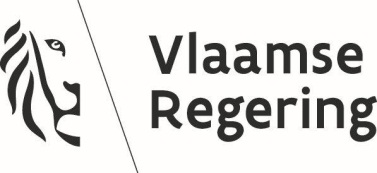 Udkast til dekret om ændring af dekret af 27. marts 2009 om radio- og tv-virksomhed for så vidt angår fremme af den audiovisuelle sektor med finansielle bidrag til audiovisuelle produktionerPå forslag af den flamske minister for Bruxelles, ungdom, medier og bekæmpelse af fattigdom, og efter drøftelse,DEKRETERER DEN FLAMSKE REGERING HERMED FØLGENDE:Den flamske minister for Bruxelles, ungdom, medier og bekæmpelse af fattigdom er på vegne af den flamske regering ansvarlig for at forelægge det flamske parlament udkastet til dekret med en tekst som følger: Kapitel 1 Foreløbige bestemmelserArtikel 1 Dette dekret regulerer et alment anliggende.Kapitel 2 Ændring af dekret af 27. marts 2009 om radio- og tv-virksomhed Artikel 2 Artikel 2 i dekret af 27. marts 2009 om radio- og tv-virksomhed, senest ændret ved dekret af 2. juli 2021, indeholder følgende ændringer:1° punkt 49° affattes således:"49° uafhængig producent: en af følgende producenter:en producent, der opfylder alle følgende betingelser:1)	producentens juridiske status som person adskiller sig fra et tv-selskabs juridiske status2)	producenten er, som omhandlet i artikel 1:20 i virksomheds- og foreningsloven, ikke relateret til et tv-selskab3)	producenten besidder hverken direkte eller indirekte mere end 25 % af stemmerettigheder eller ejendomsrettigheder i et tv-selskab4)	højst 25 % af producentens stemmerettigheder eller ejendomsrettigheder besiddes direkte eller indirekte af et tv-selskab5)	højst 25 % af producentens stemmerettigheder eller ejendomsrettigheder besiddes direkte eller indirekte af en virksomhed, der direkte eller indirekte besidder mere end 25 % af et tv-selskabs stemmerettigheder eller ejendomsrettighederb)	en producent, der er afhængig i henhold til litra a), nr. 2, 3, 4 eller 5, men opfylder en af følgende betingelser:de tal, der ligger til grund for de tre seneste godkendte årsregnskaber, viser, at producenten har haft en gennemsnitlig årlig omsætning af audiovisuelle produktioner, hvoraf mindre end 25 % direkte eller indirekte er blevet realiseret af de tv-selskaber, som producenten er afhængig af. For den producent, der endnu ikke har tre godkendte årsregnskaber, vurderes den gennemsnitlige årlige omsætning ud fra et skøn.Det tv-selskab, som producenten er afhængig af, har kun en begrænset dokumenteret gennemsnitlig årlig omsætning som angivet i de tal, der ligger til grund for de tre seneste godkendte årsregnskaber, dvs. højst 10 mio. EUR. De nævnte indtægter, ekskl. moms, skal forstås som erhvervet i forbindelse med: i)	forbrugerens betalingii)	B2B-aftaler om brug og/eller distribution af audiovisuelt indholdiii)	udvikling af dataiv)	audiovisuel kommerciel kommunikation".For det tv-selskab, der endnu ikke har tre godkendte årsregnskaber, vurderes den gennemsnitlige årlige omsætning ud fra et skøn.2° et punkt 45°/2 indsættes med følgende tekst:"45°/2 Den flamske audiovisuelle fond (Vlaams Audiovisueel Fonds vzw): Den flamske audiovisuelle fond, oprettet ved dekret af 13. april 1999 om bemyndigelse af den flamske regering til at tilslutte sig og deltage i oprettelsen af den flamske almennyttige audiovisuelle fond".3° et punkt 54 indsættes med følgende tekst:"54° audiovisuel produktion: en animations-, dokumentar- eller fiktionsfilm eller en animations-, dokumentar- eller fiktionsserie". Artikel 3 I artikel 155, stk. 1, i samme dekret erstattes ordene "producenter, der er uafhængige af tv-selskaber” med ”af uafhængige producenter eller af producenter, der ikke er uafhængige producenter som nævnt i artikel 2, 49°, men som er uafhængige i henhold til artikel 2, 49°, litra a), af tv-selskabet, der udsender produktionenArtikel 4 I artikel 157 i samme dekret, der er erstattet af dekretet af 29. juni 2018 og ændret ved dekret af 22. marts 2019, foretages følgende ændringer:1° I afsnit 1, stk. 1, ændres "ikke-lineære tv-selskaber" til ordene "tv-selskaber, der tilbyder ikke-lineære tv-tjenester".2° i afsnit 1, stk. 2, affattes således:"Forpligtelserne i stk. 1 gælder ikke for tv-selskaber, der udbyder ikke-lineære tv-tjenester, der opfylder mindst én af følgende betingelser:de er en mikrovirksomhedved at tilbyde ikke-lineære tv-tjenester når de ud til mindre end 0,5 % af alle indbyggere i det nederlandske sprogområde".3° mellem stk. 2 og 3 indsættes et stykke med følgende ordlyd:"Den flamske regering fastsætter de nærmere betingelser og regler for de undtagelser, der er omhandlet i stk. 2".4° Afsnit 2 udgår.5° i afsnit 3 ændres "afsnit 1 og 2" til "afsnit 1".6° Afsnit 4 udgår.7° i det nye afsnit 2 affattes ordene "ikke-lineære tv-selskaber" således: "tv-selskaber, der udbyder ikke-lineære tv-tjenester".Artikel 5 I del IV i samme dekret, senest ændret ved dekret af 2. juli 2021, ophæves afsnit 1/1, der består af artikel 184/1. Artikel 6 I samme dekret, senest ændret ved dekret af 12. februar 2021, indsættes en del IV/1 med følgende ordlyd: "Del IV/1. Fremme af den audiovisuelle sektor gennem deltagelse i audiovisuelle produktioner".Artikel 7 I samme dekret, senest ændret ved dekret af 12. februar 2021, indsættes et afsnit I i del IV/1, indsat ved artikel 6, med følgende ordlyd:"Afsnit I. Anvendelsesområde".Artikel 8 I samme dekret, senest ændret ved dekret af 12. februar 2021, indsættes en artikel 188/1 i afsnit I ved artikel 7, med følgende ordlyd:"Artikel 188/1. § 1 Følgende investorer deltager årligt i audiovisuelle produktioner i form af et direkte finansielt bidrag til audiovisuelle produktioner eller i form af et tilsvarende finansielt bidrag til den flamske audiovisuelle fond:tjenesteudbydere, der stiller en eller flere radio- og tv-tjenester, som hører under det flamske fælleskabs kompetenceområde, til rådighed for offentligheden på en lineær eller ikke-lineær mådeprivate radio- og tv-selskaber, herunder private radio- og tv-selskaber, der er etableret i en medlemsstat i Den Europæiske Union EØS eller andre steder,eller som er beliggende i Belgien og ikke falder ind under det flamske fælleskabs kompetenceområde, der leverer ikke-lineære tv-tjenester rettet mod det nederlandske sprogområde udbydere af videoplatformstjenester, herunder udbydere af videoplatformstjenester, der er etableret i en af Den Europæiske Unions medlemsstater eller i EØS, eller som er beliggende i Belgien, og som ikke hører under det flamske fælleskabs kompetenceområde, og som leverer videoplatformstjenester rettet mod det nederlandske sprogområde.§ 2 Det direkte finansielle bidrag til audiovisuelle produktioner, jf. afsnit 1, kan antage følgende former:et bidrag til produktionsprojekter, som forelægges den flamske mediemyndighed for at vurdere deres antagelighed og anerkendelseet bidrag til erhvervelse af radio- og tv-rettigheder for det nederlandske sprogområde i forbindelse med et produktionsprojekt som nævnt i § 2, stk. 1, 1°. Den flamske audiovisuelle fond yder det tilsvarende finansielle bidrag til den flamske audiovisuelle fond, jf. afsnit 1, i overensstemmelse med forvaltningsaftaler mellem det flamske fælleskab og den flamske audiovisuelle fond vedrørende VAF/Mediefonde og VAF/Filmfonde.§ 3 Den flamske regering bestemmer:kriterierne, betingelserne og procedurerne for indsendelse af de i afsnit 2, stk. 1, 1°, omhandlede produktionsprojekter betingelserne og reglerne med hensyn til et bidrag til erhvervelse af radio- og tv-rettigheder som specificeret i afsnit 2, stk. 1, 2° betingelserne og reglerne for vurderingen af, om produktionsprojekterne kan antages til realitetsbehandling, anerkendes og følges op, samt bidrag til erhvervelse af radio- og tv-rettigheder, jf. afsnit 2, stk. 1, 4°de nærmere bestemmelser for proceduren for det tilsvarende finansielle bidrag til den flamske audiovisuelle fond, jf. afsnit 2, stk. 2.§ 4 Investorer, der i henhold til afsnit 2 har indsendt utilstrækkelige finansielle bidrag til produktionsprojekter til den flamske mediemyndighed, eller som ikke er i stand til at yde tilstrækkelige finansielle bidrag til produktionsprojekter som følge af den flamske myndigheds beslutning om, at et eller flere produktionsprojekter er uantagelige eller ikke godkendes, er forpligtet til at foretagedet finansielle bidrag til den flamske audiovisuellefond med det fulde beløb, der er anført i afsnit III, med fradrag af bidrag, der er indsendt til produktionsprojekter, der allerede er godkendt.§ 5 Det obligatoriske finansielle bidrag til audiovisuelle produktioner, jf. afsnit 1, finder ikke anvendelse for:private tv-selskaber, der udbyder ikke-lineære tv-tjenester, og som opfylder mindst én af følgende betingelser:de er en mikrovirksomhedmed deres tilbud om ikke-lineære tv-tjenester når de ud til mindre end 0,5 % af alle indbyggere i det nederlandske sprogområdede tilbyder hvert år færre end 10 audiovisuelle produktioner.Deres tilbud består hovedsageligt af programmer baseretpå rettigheder til tv-stationernes video-on-demand-programmer.Tjenesteudbydere og udbydere af videoplatformstjenester, der er en mikrovirksomhed.	Den flamske regering fastsætter yderligere betingelser og nærmere regler for fritagelser for bidraget, herunder den videre fortolkning af udtrykket "audiovisuelle produktioner" nævnt i stk. 1. § 6 Et finansielt bidrag til en produktion for at opfylde en anden retlig eller lovgivningsmæssig forpligtelse, eller som medfører en anden retlig eller lovgivningsmæssig fordel, kan ikke ydes i forbindelse med den bidragsforpligtelse, der er omhandlet i afsnit 1.'Artikel 9 I samme dekret, senest ændret ved dekret af 12. februar 2021, indsættes et afsnit II i del IV/1, der indsættes ved artikel 6, med følgende ordlyd:"Afsnit II. Almindelige bestemmelser".Artikel 10 I samme dekret, senest ændret ved dekret af 12. februar 2021, indsættes i afsnit II ved artikel 9 en artikel 188/2 med følgende ordlyd:"Artikel 188/2. Enhver investor, der er nævnt i artikel 188/1, § 1, giver den flamske mediemyndighed, den flamske audiovisuelle fond, den flamske minister med ansvar for medier og, hvis det er relevant, den flamske minister med ansvar for kultur følgende data og dokumenter årligt før den 15. februar:den valgte form for deltagelse i audiovisuelle produktioner, jf. artikel 188/1, § 1størrelsen af den finansielle modydelse, der er omhandlet i afsnit III, og i givet fald bilagene til støtte for ovennævnte beløbhvis det er relevant, bevis for, at en af de grunde for udelukkelse, der er omhandlet i artikel 188/1, stk. 5, finder anvendelse. Støttedokumenterne for de betingelser, der er omhandlet i artikel 188/1, § 5, stk. 1, 1° og 2°, og som vedrører data for det andet år forud for året for deltagelse i audiovisuelle produktioner, der er anført i artikel 188/1, § 1.Hvis de i stk. 1, 1°, 2° og 3 omhandlede oplysninger eller bilag ikke er indgivet rettidigt, anses investoren for at have valgt at deltage i audiovisuelle produktioner ved hjælp af et tilsvarende finansielt bidrag til den flamske audiovisuelle fond for det faste beløb, som investoren skylder på grundlag af henholdsvis artikel 188/3, 1°, 188/4, § 1, stk. 1, 1°, eller 188/5 § 1, stk. 1, 1°. Materialet, der indeholder de i stk. 1 omhandlede oplysninger, indsendes på nederlandsk. En investor, der ikke henhører under det flamske fælleskabs kompetenceområde, men som falder ind under anvendelsesområdet for del IV/1, kan indsende materialet på engelsk.De i stk. 1 omhandlede oplysninger fremsendes elektronisk på den måde, som er fastsat af den flamske regering.Den flamske regering fastsætter betingelserne og reglerne for den flamske mediemyndigheds og den flamske audiovisuelle fonds rapportering om deltagelse i audiovisuelle produktioner i form af et direkte finansielt bidrag til audiovisuelle produktioner eller i form af et tilsvarende finansielt bidrag til den flamske audiovisuelle fond, jf. artikel 188/1".Artikel 11 I samme dekret, senest ændret ved dekret af 12. februar 2021, indsættes et afsnit III i del IV/1, der indsættes ved artikel 6, med følgende ordlyd:"Afsnit III. Bidrag".Artikel 12 I samme dekret, senest ændret ved dekret af 12. februar 2021, indsættes et kapitel I i afsnit III ved artikel 11, med følgende ordlyd:"Kapitel I. Tjenesteudbydere".Artikel 13 I samme dekret, senest ændret ved dekret af 12. februar 2021, i kapitel I, indsat ved artikel 12, indsættes en artikel 188/3 med følgende ordlyd:"Artikel 188/3 Tjenesteudbyderen skal vælge et af følgende systemer til fastsættelse af det årlige bidrag for at opfylde deres forpligtelse til at deltage i audiovisuelle produktioner som omhandlet i artikel 188/1, stk. 1:betaling af et fast beløb på 6 mio. EUR. Ovennævnte faste beløb indekseres årligt i overensstemmelse med artikel 188/6betaling af et beløb på 3 EUR pr. abonnent i det nederlandske sprogområde. Ovennævnte beløb indekseres årligt i overensstemmelse med artikel 188/6. Antallet af abonnenter fastsættes på grundlag af de seneste data, der er meddelt i henhold til artikel 182 forud for året for deltagelse i audiovisuelle produktioner, og som er accepteret af den flamske mediemyndighed".Artikel 14 I samme dekret, senest ændret ved dekret af 12. februar 2021, indsættes i afsnit III ved artikel 11 et kapitel II med følgende ordlyd:"Kapitel II. Private tv-selskaber, der udbyder ikke-lineære tv-tjenester".Artikel 15 I samme dekret, senest ændret ved dekret af 12. februar 2021, i kapitel II, indsat ved artikel 14, indsættes en artikel 188/4 med følgende ordlyd:"Artikel 188/4. § 1 Private tv-selskaber, der udbyder ikke-lineære tv-tjenester, skal vælge et af følgende systemer til fastsættelse af det årlige bidrag til at opfylde deres forpligtelse til at deltage i audiovisuelle produktioner som omhandlet i artikel 188/1, stk. 1:betaling af et fast beløb på 6 mio. EUR. Ovennævnte faste beløb indekseres årligt i overensstemmelse med artikel 188/6betaling af et beløb svarende til:2 % af deres omsætning, hvis den er mellem 0 og 15 mio. EUR3 % af deres omsætning, hvis den er mellem 15 og 30 mio. EUR4 % af deres omsætning, hvis den overstiger 30 mio. EUR.Den omsætning, der er omhandlet i stk. 1, 2°, vedrører omsætningen i det andet år forud for året for deltagelse i audiovisuelle produktioner.I stk. 1, 2°, forstås ved omsætning: følgende indtægter fra levering til slutbrugere af ikke-lineære tv-tjenester, eksklusive moms:1° indtægter fra den endelige brugers betaling. De omfatter ikke indtægter fra private radio- og tv-selskaber, der udbyder ikke-lineære tv-tjenester, som ikke har en særskilt juridisk enhed fra en tjenesteudbyder, eller som er underlagt eksklusiv kontrol af en tjenesteudbyder, der er omfattet af artikel 188/1, § 1, 1°, for deres udbud af ikke-lineære tv-tjenester, der kun er tilgængelige på transaktionsbasis til abonnenter af denne tjenesteudbyder2° Indtægter fra aftaler med tjenesteudbydere og udbydere af terminaludstyr med interaktive computerfunktioner om adgang til tv-tjenester 3° indtægter fra udviklingen af data 4° indtægter fra audiovisuel kommerciel kommunikation.Hvis et privat tv-selskab, der udbyder ikke-lineære tv-tjenester, har været aktiv i mindre end 12 måneder i løbet af det andet år forud for året for deltagelse i audiovisuelle produktioner, beregnes den årlige omsætning ved at multiplicere den gennemsnitlige månedlige omsætning i det andet år forud for året for deltagelse i audiovisuelle produktioner med tolv.Private tv-selskaber, der udbyder ikke-lineære tv-tjenester, skal bevise deres omsætning, jf. stk. 1, 2°, med dokumenter, der er valideret af en virksomhedskontrollant. Ovennævnte dokumenter vedlægges i deres helhed de i artikel 188/2 omhandlede oplysninger og bilag. Den flamske mediemyndighed er bemyndiget til at anmode det private tv-selskab, der udbyder ikke-lineære tv-tjenester, om alle relevante oplysninger om ovennævnte dokumenter.§ 2 For private tv-selskaber, der udbyder ikke-lineære tv-tjenester, der henhører under det flamske fælleskabs kompetenceområde, tages der ved beregningen af omsætningen i afsnit 1, stk. 1, 2° hensyn til indtægterne i alle Den Europæiske Unions medlemsstater, som de er rettet til, eventuelt efter fradrag af indtægterne fra en medlemsstat, som tv-selskabet er rettet til, og som er omfattet af en ordning med finansielle bidrag til produktionen af europæiske programmer i henhold til artikel 13 i Europa-Parlamentets og Rådets direktiv 2010/13/EU af 10. marts 2010 om samordning af visse love og administrative bestemmelser i medlemsstaterne om udbud af audiovisuelle medietjenester.For private tv-selskaber, der udbyder ikke-lineære tv-tjenester, der er etableret i en af Den Europæiske Unions medlemsstater eller i EØS, eller som er beliggende i Belgien, og som ikke hører under det flamske fælleskabs kompetenceområde, og som udbyder ikke-lineære tv-tjenester rettet mod det nederlandske sprogområde, tages der hensyn til indkomsten fra tjenesteydelser, der tilbydes personer med bopæl i det nederlandske sprogområde, ved beregningen af den omsætning, der er omhandlet i afsnit 1, stk. 1, 2°.".Artikel 16 I samme dekret, senest ændret ved dekret af 12. februar 2021, indsættes et kapitel III i afsnit III ved artikel 11 med følgende ordlyd:"Kapitel III. Udbydere af videoplatformstjenester".Artikel 17 I samme dekret, senest ændret ved dekret af 12. februar 2021, i kapitel III, indsat ved artikel 16, indsættes en artikel 188/5 med følgende ordlyd:"Artikel 188/5. § 1 Udbydere af videoplatformstjenester skal vælge et af følgende systemer til fastsættelse af det årlige bidrag for at opfylde deres forpligtelse til at deltage i audiovisuelle produktioner, jf. artikel 188/1, stk. 1:betaling af et fast beløb på 6 mio. EUR. Ovennævnte faste beløb indekseres årligt i overensstemmelse med artikel 188/6betaling af et beløb svarende til:2 % af deres omsætning, hvis den er mellem 0 og 15 mio. EUR3 % af deres omsætning, hvis den er mellem 15 og 30 mio. EUR4 % af deres omsætning, hvis den overstiger 30 mio. EUR.Den omsætning, der er omhandlet i stk. 1, 2°, vedrører omsætningen i det nederlandske sprogområde i det andet år forud for året for deltagelse i audiovisuelle produktioner.I stk. 1, 2°, forstås ved omsætning: indtægter, eksklusive moms, opnået ved:betaling fra slutbrugerenaftalerne med tjenesteudbydere og udbydere af terminaludstyr med interaktive computerfunktioner om adgang til tv-tjenesterudviklingen af data kommerciel kommunikation. § 2 Udbydere af videoplatformstjenester skal dokumentere omsætningen på det nederlandske sprogområde, jf. afsnit 1, stk. 2, med dokumenter, der er valideret af en revisor. Ovennævnte dokumenter vedlægges i deres helhed de i artikel 188/2 omhandlede oplysninger og bilag. Den flamske mediemyndighed er bemyndiget til at anmode om alle relevante oplysninger og dokumenter fra videoplatformsudbyderne om ovennævnte dokumenter".Artikel 18 I samme dekret, senest ændret ved dekret af 12. februar 2021, i afsnit III, indsat ved artikel 11, indsættes et kapitel IV med følgende ordlyd:"Kapitel IV. Indeksering".Artikel 19 I samme dekret, senest ændret ved dekret af 12. februar 2021, indsættes i kapitel IV ved artikel 18 en artikel 188/6, der har følgende ordlyd:"Artikel 188/6. De beløb, der er omhandlet i artikel 188/3, 188/4 og 188/5 i dette dekret, indekseres årligt fra den 1. januar 2025 på grundlag af prisindekset, jf. artikel 2 i kongeligt dekret af 24. december 1993 om gennemførelse af loven af 6. januar 1989 om beskyttelse af landets konkurrenceevne. Den i stk. 1 omhandlede indeksering foretages ved at gange de beløb, der er omhandlet i artikel 188/3, 188/4 og 188/5 i dette dekret, med ovennævnte prisindeks, der er fastsat for januar i det indeværende år, og ved at dividere dette resultat med ovennævnte prisindeks, der er fastsat for januar i det indeværende år, og dividere det med ovennævnte prisindeks for februar 2024".Artikel 20 I samme dekret, senest ændret ved dekret af 12. februar 2021, indsættes i afsnit III ved artikel 11 et kapitel V med følgende ordlyd:"Kapitel V. Evaluering".Artikel 21 I samme dekret, senest ændret ved dekret af 12. februar 2021, indsættes i kapitel V ved artikel 20 en artikel 188/7 med følgende ordlyd:"Artikel 188/7. Den flamske regering foretager senest det tredje år efter dens ikrafttræden en evaluering af den ordning, der er omhandlet i artikel 188/1-188/6 i dette dekret".Artikel 22 I artikel 218, § 2, stk. 1, i samme dekret, senest ændret ved dekret af 3. juni 2022, foretages følgende ændringer:1° i punkt 12° ændres udtrykket "artikel 184/1" og "artikel 184/1, stk. 2" til "artikel 188/1 til 188/5"2° punkt 16° udgår.Artikel 23 I samme dekrets artikel 228, stk. 1, som ændret ved dekreter af 19. marts 2021 og 3. juni 2022, tilføjes følgende punkt 7a°: "7a° påbud om at suspendere eller indstille videoplatformstjenesterne, hvis udbyderen af en videoplatformstjeneste ikke overholder forpligtelsen i del IV/1".Artikel 24 Dekret af den flamske regering af 1. februar 2019 om private ikke-lineære tv-selskabers deltagelse i flamske audiovisuelle produktioner ophæves.Kapitel 3 IkrafttrædenArtikel 25 Dette dekret træder i kraft på en dato, der fastsættes af den flamske regering og senest den (dato). Bruxelles, (dato).Ministerpræsidenten i den flamske regering,Jan JAMBONDen flamske minister for Bruxelles, ungdom, medier og kampen mod fattigdom,Benjamin DALLE